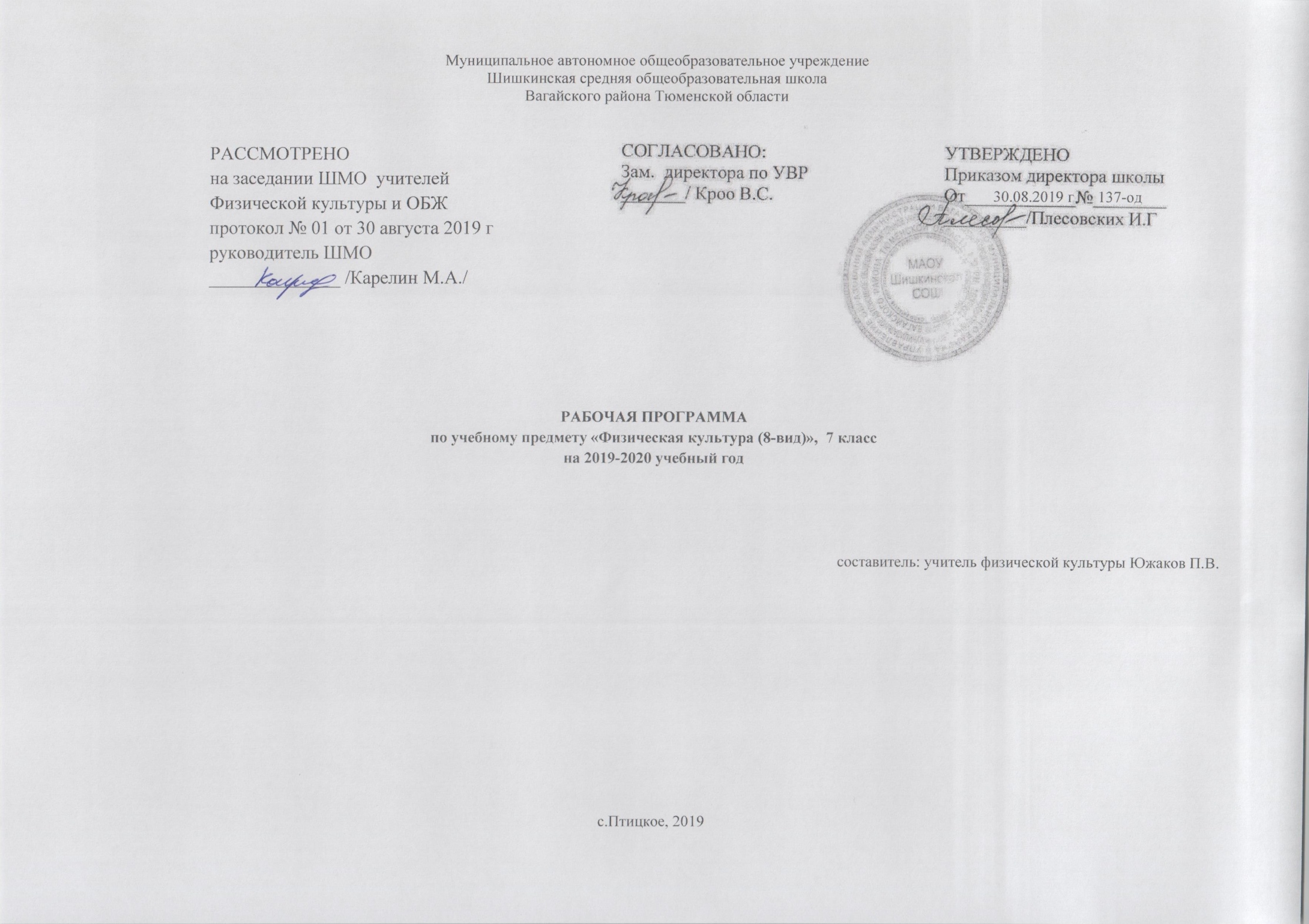 ПОЯСНИТЕЛЬНАЯ ЗАПИСКА      Физическая культура в специальном (коррекционном) образовательном учреждении VIII вида является составной частью всей системы работы с умственно отсталыми учащимися.
      Физическое воспитание рассматривается и реализуется комплексно и находится в тесной связи с умственным, нравственным, эстетическим, трудовым обучением.
      Разнородность состава учащихся начального звена по психическим, двигательным и физическим данным выдвигает ряд конкретных задач физического воспитания:
      коррекция и компенсация нарушений физического развития;
      развитие двигательных возможностей в процессе обучения;
      формирование, развитие и совершенствование двигательных умений и навыков;
      развитие у учащихся основных физических качеств, привитие устойчивого отношения к занятиям по физкультуре;
      укрепление здоровья, содействие нормальному физическому развитию.
      Система физического воспитания, объединяющая все формы занятий физическими упражнениями, должна способствовать социализации ученика в обществе, формированию духовных способностей ребенка. В связи с этим в основе обучения физическим упражнениям должны просматриваться следующие принципы:
      индивидуализация и дифференциация процесса обучения;
      коррекционная направленность обучения;
      оптимистическая перспектива;
      комплексность обучения на основе прогрессивных психолого-педагогических и психолого-физиологических теорий.
      Учителю физического воспитания необходимо разбираться в структурах дефекта аномального ребенка; знать причины, вызвавшие умственную отсталость; уровень развития двигательных возможностей; характер двигательных нарушений. Содержание программного материала уроков состоит из базовых основ физической культуры и большого количества подготовительных, подводящих и коррекционных упражнений.
      В программу включены следующие разделы: гимнастика, легкая атлетика, лыжная подготовка, подвижные игры, для 7класса(8-вид) — пионербол.
      Раздел «Легкая атлетика» включает ходьбу, бег, прыжки и метание. Обучение элементам легкой атлетики и их совершенствование должно осуществляться на основе развития у детей двигательных качеств.
      Уроки лыжной подготовки как обязательные занятия проводятся с 3 класса сдвоенными уроками при температуре не ниже -20°С (для средней климатической зоны). Занятия на коньках (дополнительный материал) проводятся в 6-7классах. При проведении уроков по лыжной подготовке, занятий на коньках особое внимание должно быть уделено соблюдению техники безопасности и охране здоровья школьников.
      Последовательность и сроки прохождения программного материала, количество времени на различные разделы программы определяются учителем в графике распределения материала по видам, в планах на каждую четверть и в поурочных планах.
      В зависимости от конкретных региональных и климатических условий учителям разрешается изменить выделенный объем времени на прохождение различных разделов программы.
      Одним из ведущих требований к проведению уроков физкультуры в начальных классах является широкое использование дифференцированного и индивидуального подхода к учащимся.
      Учащиеся, отнесенные по состоянию здоровья к подготовительной медицинской группе, от общих занятий не освобождаются, а занимаются на уроке со всеми. К ним применяется индивидуальный подход.
      Учащимся подготовительного класса оценки не выставляются, но устно они поощряются учителем за старание, за правильное выполнение упражнений, участие в игре.
      У учителя физкультуры должна быть следующая документация: программа, годовой план-график прохождения учебного материала, тематический план на четверть, поурочные планы-конспекты. В начальной школе исключительно важное значение имеет организация и проведение «Дней здоровья», внеклассной работы по типу «Веселых стартов».
      Все занятия по физкультуре должны проводиться в спортивных залах, приспособленных помещениях, на свежем воздухе при соблюдении санитарно-гигиенических требований.
      В целях контроля в 6-7 классах проводится два раза в год (в сентябре и мае) учет двигательных возможностей и подготовленности учащихся по бегу на 30 м, прыжкам в длину и с места, метанию на дальность.
      Оценка по предмету «Физическая культура» определяется в зависимости от степени овладения учащимися двигательными умениями (качество) и результатом, строго индивидуально. Календарно-тематическое планирование  7 класс (8-вид)ГОДОВОЙ ПЛАН-ГРАФИК 7 класс (8-вид)Календарно-тематическое планирование по Физической культуре 7класс (8-вид)Физическая культура(для обучающихся, не имеющих противопоказаний для занятий физической культурой или существенных ограничений по нагрузке)В результате обучения обучающиеся на ступени начального общего образования:•	начнут понимать значение занятий физической культурой для укрепления здоровья, физического развития и физической подготовленности, для трудовой деятельности, военной практики;начнут осознанно использовать знании, полученные в курсе «Физическая культура», при планировании и соблюдении режима дня. выполнении физических упражнений и во время подвижных игр на досуге;узнают о положительном влиянии занятий физическими упражнениями на развитие систем дыхания и кровообращения, поймут необходимость и смысл проведения простейших закаливающих процедур.Обучающиеся:освоят первичные навыки и умения по организации и проведению утренней зарядки, физкультурно-оздоровительных мероприятий в течение учебного дня, во время подвижных игр в помещении и на открытом воздухе;научатся составлять комплексы оздоровительных и обшеразвиваюших упражнений, использовать простейший спортивный инвентарь и оборудование;освоит правила поведения и безопасности во время занятий физическими упражнениями, правила подбора одежды и обуви в зависимости от условий проведения занятии,научатся наблюдать за изменением собственного роста, массы тела и показателей развития основных физических качеств; оценивать величину физической нагрузки по частоте пульса во время выполнения физических упражнений:научатся выполнять комплексы специальных упражнений, направленных на формирование правильной осанки, профилактику нарушения зрения, развитие систем дыхания и кровообращении;приобретут жизненно важные двигательные навыки и умении, необходимые для жизнедеятельности каждого человека: бегать и прыгать различными способами; метать и бросать мячи; лазать и перелезать через препятствия; выполнить акробатические и гимнастические упражнения, простейшие комбинации, передвигаться на лыжах (в снежных районах России) и плавать простейшими способами; будут демонстрировать постоянный прирост показателей развития основных физических качеств;освоят навыки организации и проведения подвижных игр, элементы и простейшие технические действия игр в футбол, баскетбол и волейбол; в процессе игровой и соревновательной деятельности будут использовать навыки коллективного общения и взаимодействияЗнания о физической культуреВыпускник научится:•ориентироваться в понятиях «физическая культура», «режим дня»; характеризовать роль и значение утренней зарядки, физкультминуток и физкультпауз, уроков физической культуры, закаливания, прогулок на свежем воздухе, подвижных игр, занятий спортом для укрепления здоровья, развития основных систем организма;раскрывать на примерах (из истории, в том числе родного кран, или из личного опыта) положительное влияние занятий физической культурой на физическое, личностное и социальное развитие;ориентироваться в понятии «физическая подготовка», характеризовать основные физические качества (силу, быстроту, выносливость- координацию, гибкость) и различать их между собой;организовывать места занятий физическими упражнениями и подвижными играми (как в помещении, так и на открытом воздухе), соблюдать правила поведения и предупреждения травматизма во время занятий физическими упражнениями.Выпускник получит возможность научиться:выявлять связь занятий физической культурой с трудовой и оборонной деятельностью;характеризовать роль и значение режима дня в сохранении и укреплении здоровья; планировать и корректировать режим дня с учётом своей учебной и внешкольной деятельности, показателей своего здоровья, физического развития и физической подготовленности. Способы физкультурной деятельностиВыпускник научится:отбирать и выполнять комплексы упражнений для утренней зарядки и физкультминуток в соответствии с изученными правилами;организовывать и проводить подвижные игры и соревнования во время отдыха на открытом воздухе и в помещении (спортивном зале и местах рекреации), соблюдать правила взаимодействия с игроками;измерять показатели физического развития (рост, масса) и физической подготовленности (сила, быстрота, выносливость, гибкость), вести систематические наблюдения за их динамикой.Выпускник получит возможность научиться:•	вести тетрадь по физической культуре с записями режима дня, комплексов утренней гимнастики, физкультминуток, общеразвивающих упражнений для индивидуальных занятий, результатов наблюдений за динамикой основных показателей физического развития и физической подготовленности.целенаправленно отбирать физические упражнения для индивидуальных занятий по развитию физических качеств;выполнять nпростейшие приёмы оказания доврачебной помощи при травмах и ушибах. Физическое совершенствованиеВыпускник научится:выполнять упражнения по коррекции и профилактике нарушения зрения и осанки, упражнения на развитие физических качеств (силы, быстроты, выносливости, координации, гибкости); оценивать величину нагрузки (большая, средняя, малая) по частоте пульса (с помощью специальной таблицы);выполнять тестовые упражнения на опенку динамики индивидуального развития основных физических качеств;выполнять организующие строевые команды и приёмы;выполнять акробатические упражнения (кувырки, стойки, перекаты):выполнять гимнастические упражнения на спортивных снарядах (перекладина, брусья, гимнастическое бревно);выполнять легкоатлетические упражнения (бег, прыжки, метания и броски мяча разного веса и объёма);выполнять игровые действия и упражнения из подвижных игр разной функциональной направленности.Выпускник получит возможность научиться:сохранять правильную осанку, оптимальное телосложение;выполнять эстетически красиво гимнастические и акробатические комбинации;играть в баскетбол, футбол и волейбол по упрощённым правилам;выполнять тестовые нормативы по физической подготовке;плавать, в том числе спортивными способами;выполнять передвижения на лыжах (для снежных регионов России).Раздел программыКол-во часов1 четверть2 четверть3 четверть4 четвертьОсновы знаний о физической культуре41111Способы самостоятельной деятельности41111Легкая атлетика261610Гимнастика с основами акробатики1212Подвижные игры 228743№ п/пТема и задачи урокаДата проведенияДата проведения№ п/пТема и задачи урока1 четверть 1 четверть 1 четверть 1 четверть Раздел: «Знания о физической культуре». 1 час.Раздел: «Знания о физической культуре». 1 час.Раздел: «Знания о физической культуре». 1 час.Раздел: «Знания о физической культуре». 1 час.1Тема урока: ТБ на уроках физической культурыЗадачи урока:1.вспомнить ТБ.Раздел «Способы физкультурной деятельности».  1 час.Раздел «Способы физкультурной деятельности».  1 час.Раздел «Способы физкультурной деятельности».  1 час.2Тема урока: Оказание первой медицинской помощи.Задачи урока:1.Обучить детей оказанию первой помощи при ушибах, царапинах и ссадинах.Раздел: «Легкая атлетика». 16 часов.Раздел: «Легкая атлетика». 16 часов.Раздел: «Легкая атлетика». 16 часов.3Тема: Бег с высокого старта. Задачи урока:1.Повторить строевые упражнения (расчет на месте, построение в две шеренги).2.Повторить бег с высокого старта.3.Развивать общую выносливость, силу мышц.4Тема: Бег с высокого старта. Задачи урока:1.Повторить строевые упражнения (расчет на месте, построение в две шеренги).2.Повторить бег с высокого старта.3.Развивать общую выносливость, силу мышц.5Тема: Бег на короткие дистанции. Задачи урока:1.Бег по 30,60,100 метров. 2.Развитие выносливости, быстроты.6Тема: Бег на короткие дистанции. Задачи урока:1.Бег по 30,60,100 метров. 2.Развитие выносливости, быстроты.7Тема урока: Низкий старт. Стартовое ускорение. Финиширование.Задачи урока:1.Обучить низкому старта, стартовому ускорению, финишированию.8Тема урока: Низкий старт. Стартовое ускорение. Финиширование.Задачи урока:1.Повторить низкий старт, стартовое ускорение, финиширование.9Тема урока: Низкий старт. Стартовое ускорение. Финиширование.Задачи урока:1.Совершенствовать низкий старт, стартовое ускорение, финиширование.10Тема урока: Низкий старт. Стартовое ускорение. Финиширование.Задачи урока:1.Закрепить низкий старт, стартовое ускорение, финиширование.11Тема: Прыжок в длину с места. Задачи урока:2.Совершенствовать прыжки в длину с места.3.Развитие прыгучести.12Тема: Прыжок в длину с места. Задачи урока:2.Совершенствовать прыжки в длину с места.3.Развитие прыгучести.13Тема: Прыжок в длину с места. Задачи урока:1.Закрепить прыжки в длину с места.2.Развитие прыгучести.3.Контрольный тест прыжок в длину с места.14Тема: Прыжок в длину с места. Задачи урока:1.Закрепить прыжки в длину с места.2.Развитие прыгучести.3.Контрольный тест прыжок в длину с места.15Тема: Прыжок в длину с разбега. Задачи урока:1.Совершенствовать прыжок в длину с разбега.2.Развитие прыгучести.16Тема: Прыжок в длину с разбега. Задачи урока:1.Совершенствовать прыжок в длину с разбега.2.Развитие прыгучести.17Тема: Прыжок в длину с разбега. Задачи урока:1.Закрепить прыжок в длину с разбега.2.Развитие прыгучести.18Тема: Прыжок в длину с разбега. Задачи урока:1.Закрепить прыжок в длину с разбега.2.Развитие прыгучести.Раздел: «Подвижные игры на материале легкой атлетики» 8 часов.Раздел: «Подвижные игры на материале легкой атлетики» 8 часов.Раздел: «Подвижные игры на материале легкой атлетики» 8 часов.Раздел: «Подвижные игры на материале легкой атлетики» 8 часов.21Тема урока: Подвижные игры «Пятнашки в парах (тройках)».22Тема урока: Подвижные игры «Пятнашки в парах (тройках)».23Тема урока: Подвижные игры «Подвижная цель», «Не давай мяч водящему».24Тема урока: Подвижные игры «Подвижная цель», «Не давай мяч водящему».25Тема урока: Подвижные игры «Воробьи вороны», «Наперегонки».26Тема урока: Подвижные игры «Воробьи вороны», «Наперегонки».27Тема урока: Подвижные игры «Шишки, желуди, орехи», «Третий лишний».28Тема урока: Подвижные игры «Шишки, желуди, орехи», «Третий лишний».2 четверть2 четверть2 четверть2 четвертьРаздел: «Знания о физической культуре». 1 час.Раздел: «Знания о физической культуре». 1 час.Раздел: «Знания о физической культуре». 1 час.Раздел: «Знания о физической культуре». 1 час.1Тема урока: История развития физической культуры в России в 17-19 вв., ее роль и значение для подготовки солдат русской армии.Задачи урока:1. Ознакомить детей с историей физической культурой в нашей стране.Раздел «Способы физкультурной деятельности».  1 час.Раздел «Способы физкультурной деятельности».  1 час.Раздел «Способы физкультурной деятельности».  1 час.Раздел «Способы физкультурной деятельности».  1 час.2Тема урока: Простейшие наблюдения за своим физическим развитием и физической подготовкой.Задачи урока:1. Научить детей записывать свои данные, и упражнения.Раздел «Подвижные игры с элементами гимнастики». 7 часов.Раздел «Подвижные игры с элементами гимнастики». 7 часов.Раздел «Подвижные игры с элементами гимнастики». 7 часов.Раздел «Подвижные игры с элементами гимнастики». 7 часов.3Тема урока: подвижные игры «Веселые задачи», «Запрещенное движение».4Тема урока: подвижные игры «Веселые задачи», «Запрещенное движение».5Тема урока: подвижные игры «Четыре стихии», «Подвижная мишень».6Тема урока: подвижные игры «Четыре стихии», «Подвижная мишень».7Тема урока: подвижные игры «Четыре стихии», «Подвижная мишень».8Тема урока: подвижные игры «Эстафеты».9Тема урока: подвижные игры «Эстафеты».Раздел: «Гимнастика с основами акробатики». 12 часов.Раздел: «Гимнастика с основами акробатики». 12 часов.Раздел: «Гимнастика с основами акробатики». 12 часов.Раздел: «Гимнастика с основами акробатики». 12 часов.10Тема урока: Передвижения и повороты на гимнастическом бревне.Задачи урока:1.Развитие координации движения.2.Закрепит передвижение и повороты на гимнастическом бревне.11Тема урока: Передвижения и повороты на гимнастическом бревне.Задачи урока:1.Развитие координации движения.2.Закрепит передвижение и повороты на гимнастическом бревне.12Тема урока: Передвижения и повороты на гимнастическом бревне.Задачи урока:1.Развитие координации движения.2.Закрепит передвижение и повороты на гимнастическом бревне.3.Выполнение комбинации на оценку.13Тема урока: Лазание по канату в два и три приема.Задачи урока:1.Совершенствовать лазание по канату в 2 и 3 приема.2.Развитие силы, выносливости и координации движений.14Тема урока: Лазание по канату в два и три приема.Задачи урока:1.Развитие силы, выносливости и координации движений.2. Закрепить лазание по канату в 2 и 3 приема.15Тема урока: Лазание по канату в два и три приема.Задачи урока:1.Развитие силы, выносливости и координации движений.2. Закрепить лазание по канату в 2 и 3 приема.16Тема урока: Стойка на лопатках.Задачи урока:1.Закрепление стойки на лопатках.2.Развитие координации, равновесия.17Тема урока: Стойка на лопатках.Задачи урока:1.Закрепление стойки на лопатках.2.Развитие координации, равновесия.18Тема урока: Прыжки со скакалкой с изменяющимся темпом ее вращения.Задачи урока:1.Развитие ловкости, быстроты, прыгучести.2.Повторить и закрепить прыжки на скакалке.19Тема урока: Прыжки со скакалкой с изменяющимся темпом ее вращения.Задачи урока:1.Развитие ловкости, быстроты, прыгучести.2.Повторить и закрепить прыжки на скакалке.20Тема урока: Мост из положения, лежа на спине.Задачи урока:1.Развитие гибкости.2.Повторить и закрепить «мост» из положения, лежа на спине.21Тема урока: Мост из положения, лежа на спине.Задачи урока:1.Развитие гибкости.2.Контрольный тест «мост» из положения, лежа на спине.3 четверть3 четверть3 четверть3 четвертьРаздел: «Знания о физической культуре». 1 час.Раздел: «Знания о физической культуре». 1 час.Раздел: «Знания о физической культуре». 1 час.Раздел: «Знания о физической культуре». 1 час.1Тема урока : Правила предупреждения травматизма во время занятий физическими упражнениями.  Оказание первой медицинской помощи.Задачи урока:1.Обучить детей оказанию первой помощи при ушибах, царапинах и ссадинах.Раздел «Способы физкультурной деятельности». 1 час.Раздел «Способы физкультурной деятельности». 1 час.Раздел «Способы физкультурной деятельности». 1 час.Раздел «Способы физкультурной деятельности». 1 час.2Тема урока: Проведение игр в футбол и баскетбол по упрощенным правилам.Раздел «Подвижные игры с элементами спортивных игр». 4 часа.Раздел «Подвижные игры с элементами спортивных игр». 4 часа.Раздел «Подвижные игры с элементами спортивных игр». 4 часа.Раздел «Подвижные игры с элементами спортивных игр». 4 часа.25Тема урока: Бросок мяча двумя руками от груди после ведения и остановки.Задачи урока: 1.Обучить броску мяча двумя руками от груди после ведения и остановки.2.Развитие коллективизма.26Тема урока: Бросок мяча двумя руками от груди после ведения и остановки.Задачи урока: 1.Обучить броску мяча двумя руками от груди после ведения и остановки.2.Развитие коллективизма.27Тема: Ведение и передача мяча. Задачи урока:1 .Комплекс упражнений в беге с баскетбольным мячом.2.Совершенствование технике ведения мяча и передача мяча правой, левой рукой, выполнение различных комбинаций.28Тема: Ведение и передача мяча. Задачи урока:1 .Комплекс упражнений в беге с баскетбольным мячом.2.Совершенствование технике ведения мяча и передача мяча правой, левой рукой, выполнение различных комбинаций.4 четверть4 четверть4 четверть4 четвертьРаздел: «Знания о физической культуре». 1 час.Раздел: «Знания о физической культуре». 1 час.Раздел: «Знания о физической культуре». 1 час.Раздел: «Знания о физической культуре». 1 час.1Тема урока: Закаливание организма ( воздушные и солнечные ванны, купание в естественных водоемах).Раздел «Способы физкультурной деятельности». 1 час.Раздел «Способы физкультурной деятельности». 1 час.Раздел «Способы физкультурной деятельности». 1 час.Раздел «Способы физкультурной деятельности». 1 час.2Тема урока: Составление акробатических и гимнастических комбинаций из разученных упражнений.Раздел: «Легкая атлетика». 10 часов.Раздел: «Легкая атлетика». 10 часов.Раздел: «Легкая атлетика». 10 часов.Раздел: «Легкая атлетика». 10 часов.3Тема: Прыжок в высоту с прямого разбега способом «перешагивания». Задачи урока:1.Комплекс упражнений на скакалках. Повторение сгибания и разгибания руки из упора лежа.2.Закрепление прыжка в высоту.4Тема: Прыжок в высоту с прямого разбега способом «перешагивания». Задачи урока:1.Комплекс упражнений на скакалках. Повторение сгибания и разгибания руки из упора лежа.2.Закрепление прыжка в высоту.5Тема: Прыжок в высоту с прямого разбега способом «перешагивания». Задачи урока:1.Комплекс упражнений на скакалках. Повторение сгибания и разгибания руки из упора лежа.2.Закрепление прыжка в высоту.6Тема: Прыжок в высоту с прямого разбега способом «перешагивания». Задачи урока:1.Комплекс упражнений на скакалках. Повторение сгибания и разгибания руки из упора лежа.2.Зачет прыжок в высоту.7Тема: Прыжок в высоту с прямого разбега способом «согнув ноги». Задачи урока:1.Комплекс упражнений на скакалках. Повторение сгибания и разгибания руки из упора лежа.2.Повторения прыжка в высоту.8Тема: Прыжок в высоту с прямого разбега способом «согнув ноги». Задачи урока:1.Комплекс упражнений на скакалках. Повторение сгибания и разгибания руки из упора лежа.2.Закрепить прыжок в высоту.9Тема урока: Беговые упражнения. Задачи урока:1.Бег 60 и 100 метров.2.Развитие быстроты и скорости.10Тема урока: Беговые упражнения. Задачи урока:1.Бег 60 и 100 метров.2.Развитие быстроты и скорости.Раздел: «Подвижные игры с элементами легкой атлетики». 3 часа.Раздел: «Подвижные игры с элементами легкой атлетики». 3 часа.Раздел: «Подвижные игры с элементами легкой атлетики». 3 часа.Раздел: «Подвижные игры с элементами легкой атлетики». 3 часа.20Тема урока: Прием и передача мяча. Задачи урока:1 .Комплекс упражнений с волейбольными мячами.2.Повторить прием и передачу мяча в парах через сетку.21Тема урока: Двусторонняя игра. Задачи урока:1 .Бег 2 минуты.2. Повторить правила игры «Пионербол». Игра на победителя.22Тема урока: Остановка катящего мяча. Ведение мяча внутренней и внешней частью стопы.Задачи урока:1.Обучить владению мячом.2.Развить командные способности.ИТОГО: 68 часовИТОГО: 68 часовИТОГО: 68 часовИТОГО: 68 часов